CITY OF CREEDMOOR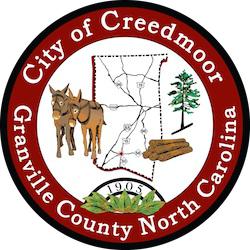 PLANNING BOARDPLANNING BOARD MEETINGJANUARY 12, 20237:00 PMCALL TO ORDERRECOGNITION OF QUORUMAPPROVAL OF AGENDAAPPROVAL OF MINUTESDecember 8, 2022 Planning Board MinutesPUBLIC COMMENTOLD BUSINESSNEW BUSINESS Board TrainingREPORT ON RECENT DEPARTMENT ACTIVITYCommunity Development Department Monthly Report 8. REPORTS FROM CHAIRPERSON AND MEMBERS ADJOURN1